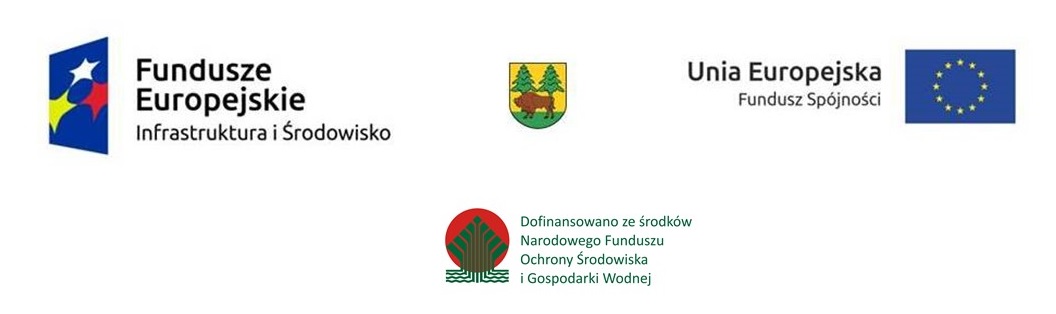 Znak sprawy: PP.042.4.18.2017                                                   Załącznik Nr 1 do SIWZFORMULARZ OFERTOWYWYKONAWCA:ZAMAWIAJĄCY:Powiat Hajnowskiul. A. Zina 117-200 Hajnówkatel. 85 6822018, fax: 85 6824220e-mail: starostwo@powiat.hajnowka.plNIP: 603-001-75-63, Regon: 0500658580Nawiązując do ogłoszenia o przetargu nieograniczonym na realizację zamówienia pn. „Przygotowanie i przeprowadzenie warsztatów i zajęć terenowych o tematyce przyrodniczej na potrzeby projektu „Puszcza i ludzie” – I etapSKŁADAMY OFERTĘ na przedmiot zamówienia zgodnie ze Specyfikacją Istotnych Warunków Zamówienia.OFERUJEMY wykonanie przedmiotu zamówieniaPakiet I Warsztaty terenowe dla społeczności lokalnych pt. „Puszcza odkryta na nowo” za cenę netto ...... zł (słownie:.....) + VAT ... % (kwota słownie:...), co stanowi cenę brutto___________ złotych (słownie: ________________________)w tym warsztaty pn.     a) Zielono mi, czyli jak chwasty i kwiatki przerobić na sałatki - za cenę netto ...... zł (słownie:.....) + VAT ... % (kwota słownie:...), co stanowi cenę brutto___________ złotych (słownie: ________________________)     b) Od bartnictwa do miodu lipowego - za cenę netto ...... zł (słownie:.....) + VAT ... % (kwota słownie:...), co stanowi cenę brutto___________ złotych (słownie: ________________________)      c) Survival białowieski, czyli jak przetrwać w dżungli  - za cenę netto ...... zł (słownie:.....) + VAT ... % (kwota słownie:...), co stanowi cenę brutto___________ złotych (słownie: ________________________)      d) Z łódką i wędką, czyli czego nie wiemy o wodzie w przyrodzie  - za cenę netto ...... zł (słownie:.....) + VAT ... % (kwota słownie:...), co stanowi cenę brutto___________ złotych (słownie: ________________________)      e) Aktywnie przez lasy i bory puszczańskie (z kijami/na kółkach) - za cenę netto ...... zł (słownie:.....) + VAT ... % (kwota słownie:...), co stanowi cenę brutto___________ złotych (słownie: ________________________)      f) Mydełko FA, czyli jak stworzyć naturalne kosmetyki  - za cenę netto ...... zł (słownie:.....) + VAT ... % (kwota słownie:...), co stanowi cenę brutto___________ złotych (słownie: ________________________)Pakiet II Zajęcia terenowe dla dzieci i młodzieży za cenę netto ...... zł (słownie:.....) + VAT ... % (kwota słownie:...), co stanowi cenę brutto___________ złotych (słownie: ________________________)przy założeniu, że cena jednych zajęć terenowych wynosi netto ...... zł (słownie:.....) + VAT ... % (kwota słownie:...), co stanowi cenę brutto___________ złotych (słownie: ________________________) X 116 zajęć3. Oświadczenia dotyczące postanowień SIWZ:Oświadczamy, że zapoznaliśmy się z SIWZ (w tym z projektem umowy) i nie wnosimy do niej zastrzeżeń oraz przyjmujemy warunki w niej zawarte.Oświadczamy, że uzyskaliśmy od Zamawiającego wszelkie informacje niezbędne do przygotowania oferty.Oświadczamy, że uważamy się za związanych ofertą na czas określony w SIWZ, tj. na okres 30 dni.Wyrażamy zgodę na zapłatę faktur w terminie 7 dni od daty ich wpływu do Zamawiającego.6. Na potwierdzenie spełnienia wymagań do oferty załączamy:1) ………………………………………………………………………………………………2) ………………………………………………………………………………………………3) ………………………………………………………………………………………………4) ………………………………………………………………………………………………5) ………………………………………………………………………………………………7. OŚWIADCZAMY, że zapoznaliśmy się postanowieniami umowy, określonymi 
w Specyfikacji Istotnych Warunków Zamówienia i zobowiązujemy się, w przypadku wyboru naszej oferty, do zawarcia umowy zgodnej z ofertą, na warunkach określonych 
w Specyfikacji Istotnych warunków Zamówienia, w miejscu i terminie wyznaczonym przez Zamawiającego.8. Zastrzeżenie Wykonawcy:Zgodnie z art.8 ust.3 ustawy z dnia 29 stycznia 2004 roku Prawo zamówień publicznych (Dz. U. z 2015 r. poz.2164) Wykonawca zastrzega, iż informacje i dokumenty zawarte na stronach od ___ do ___ - stanowią tajemnicę przedsiębiorstwa w rozumieniu przepisów o zwalczaniu nieuczciwej konkurencji i nie mogą być one udostępniane.9. Zamierzamy / Nie zamierzamy powierzać całość / część niniejszego zamówienia  Podwykonawcom (należy zaznaczyć właściwe): 10. OŚWIADCZAMY, że w celu wykazania spełniania warunków udziału w postępowaniu o których mowa w art. 22 ust. 1 Pzp powołujemy się na zasadach określonych w art. 22a ustawy Pzp na zasoby podmiotów wskazanych poniżej:_______________________________________________________________________________________________________________________________________________Nazwa podmiotu na którego zasoby powołuje się wykonawca	i deklarujemy, że wskazane powyżej podmioty udostępniające nam zdolności w zakresie wykształcenia, kwalifikacji zawodowych lub doświadczenia zrealizują przedmiot zamówienia do którego wymagane są te zdolności..11. OŚWIADCZAMY, że sposób reprezentacji Wykonawcy*/Wykonawców wspólnie ubiegających się o udzielenie zamówienia* dla potrzeb zamówienia jest następujący:______________________________________________________________________________________________________________________________________________Wypełniają jedynie przedsiębiorcy składający wspólną ofertę – spółki cywilne lub konsorcja13.  INFORMUJEMY, że oświadczenia/dokumenty wskazane poniżej:______________________________________________________________________________________________________________________________________________________________________________________________________________Zamawiający może uzyskać w formie elektronicznej z ogólnodostępnych baz danych pod adresem  internetowym ……………………Oferta została złożona na ……… stronach (wraz z załącznikami), kolejno ponumerowanych, od nr 1 do nr ………..........................................., dnia ...............................(miejscowość)                                                                                                                   						                   (podpis upełnomocnionego przedstawiciela)*niepotrzebne skreślićNazwa:Siedziba:E-mail:Strona internetowa:Nr telefonu i faksu:REGON:NIP: NrpakietuNazwaZamierzamypowierzać całość /część niniejszegozamówienia PodwykonawcomNie zamierzamypowierzać całość /część niniejszegozamówienia PodwykonawcomPakiet IZielono mi, czyli jak chwasty ikwiatki przerobić na sałatkiPakiet IOd bartnictwa do miodulipowegoPakiet ISurvival białowieski, czyli jak przetrwać w dżungli  Pakiet IZ łódką i wędką, czyli czegonie wiemy o wodzie wprzyrodzie  Pakiet IAktywnie przez lasy i borypuszczańskie (z kijami/nakółkach)Pakiet IMydełko FA, czyli jakstworzyć naturalne kosmetyki  Pakiet IIZajęcia terenowe dla dzieci imłodzieży